Objectif à atteindre : lui permettre de respirer Donner jusqu’à 5 tapes vigoureuses dans le dos.Devant  l’impossibilité d’encercler l’abdomen d’une victime  avec les bras (femme enceinte ou personne obèse)  faire des compressions thoraciques Académie de Dijon- MAC  / février 2017La victime obèse ou la femme enceinte s’étouffe totalement(source référentiel PSC1)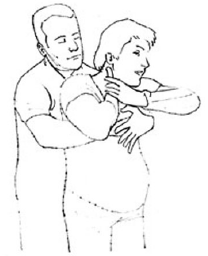 Se positionner derrière la victime contre son dosPasser les avant-bras sous les bras de la victime et encercler sa poitrineMettre un poing fermé au milieu du sternum  sans appuyer sur sa partie inférieure Placer l’autre main sur la première sans appuyer avec les avant-bras sur les côtes de la  victimeTirer franchement  en exerçant une pression vers l’arrièreEffectuer 1 à 5  compressions